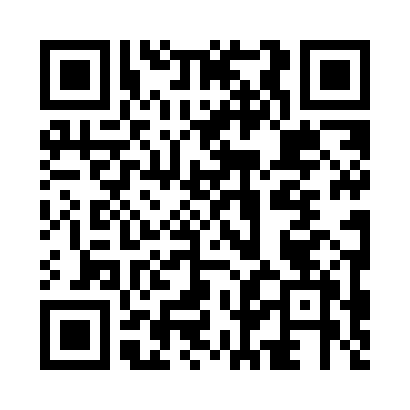 Prayer times for Alvalade, PortugalWed 1 May 2024 - Fri 31 May 2024High Latitude Method: Angle Based RulePrayer Calculation Method: Muslim World LeagueAsar Calculation Method: HanafiPrayer times provided by https://www.salahtimes.comDateDayFajrSunriseDhuhrAsrMaghribIsha1Wed4:586:371:316:238:259:582Thu4:566:361:316:248:269:593Fri4:556:351:306:248:2710:004Sat4:536:341:306:258:2710:025Sun4:526:331:306:258:2810:036Mon4:506:321:306:268:2910:047Tue4:496:311:306:268:3010:068Wed4:476:301:306:278:3110:079Thu4:466:291:306:278:3210:0810Fri4:446:281:306:288:3310:1011Sat4:436:271:306:288:3410:1112Sun4:426:261:306:298:3510:1213Mon4:406:251:306:298:3610:1314Tue4:396:241:306:308:3610:1515Wed4:386:231:306:308:3710:1616Thu4:376:221:306:318:3810:1717Fri4:356:211:306:318:3910:1818Sat4:346:211:306:328:4010:2019Sun4:336:201:306:328:4110:2120Mon4:326:191:306:338:4210:2221Tue4:316:181:306:338:4210:2322Wed4:306:181:306:348:4310:2423Thu4:286:171:306:348:4410:2624Fri4:276:171:306:348:4510:2725Sat4:266:161:316:358:4610:2826Sun4:266:151:316:358:4610:2927Mon4:256:151:316:368:4710:3028Tue4:246:141:316:368:4810:3129Wed4:236:141:316:378:4810:3230Thu4:226:141:316:378:4910:3331Fri4:216:131:316:378:5010:34